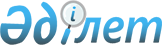 О внесении изменений и дополнений в постановление Правительства Республики Казахстан от 11 июня 2001 года N 789Постановление Правительства Республики Казахстан от 14 июня 2002 года N 646.
     Правительство Республики Казахстан постановляет:
     1. Внести в постановление Правительства Республики Казахстан от 11 
июня 2001 года N 789  
 P010789_ 
  "Об утверждении типового положения о 
комиссии по защите прав несовершеннолетних" (САПП Республики Казахстан, 
2001 г., N 21, ст. 267) следующие изменения и дополнения:
     в Типовом положении о комиссии по защите прав несовершеннолетних, 
утвержденном указанным постановлением:
     в пункте 2:
     в абзаце первом:
     слова ", городская, районная в городе, районная" заменить словами 
"(города республиканского значения, столицы), районная (города областного 
значения)";
     слово "- акимате" исключить;
     абзацы второй и третий исключить;
     в пункте 3 слово "исполнительного" заменить словом "государственного";
     в пункте 8:
     в абзаце первом слова ", городов Астаны и Алматы, городской с 
районным делением" исключить;
     в подпункте 1) слова ", городских, районных в городах" заменить 
словами "(городов областного значения)";
     подпункт 6) после слов "в постановлениях" дополнить словами "и 
представлениях";





          в абзаце первом пункта 9 слова "городской, районной и поселковой 
комиссии" заменить словами "комиссии при акимате города республиканского 
значения (столицы), района (города областного значения)";




          в заголовке раздела 3 "Меры, применяемые городской, районной и 
поселковой комиссией" слова "городской, районной и поселковой комиссией" 
заменить словами "комиссией при акимате города республиканского значения 
(столицы), района (города областного значения)";




          в абзаце четвертом пункта 12 слова "либо о расторжении договора об 
усыновлении (удочерении)" заменить словами ", о расторжении договора о 
передаче ребенка на воспитание либо об отмене в судебном порядке 
усыновления (удочерения) ребенка";




          в абзаце первом пункта 13 слова "Районная, городская, районная в 
городах комиссия" заменить словами "Комиссия при акимате города 
республиканского значения (столицы), района (города областного значения)";




          в абзаце одиннадцатом пункта 15 цифру "15" заменить цифрой "16";




          абзац третий пункта 16 изложить в следующей редакции:




          "При неявке без уважительных причин на заседание комиссии с 
уведомления законных представителей несовершеннолетних производится привод:




          несовершеннолетних, совершивших общественно опасные деяния, достигших 
четырнадцатилетнего возраста;




          несовершеннолетних, совершивших административные правонарушения, 
достигших шестнадцатилетнего возраста.




          В случае, когда несовершеннолетние не достигли возраста, с которого 
наступает ответственность за совершение общественно опасных деяний и 
административных правонарушений, приводу подвергаются их законные 
представители.";




          в пункте 18:




          в абзаце четвертом цифру "9" заменить цифрой "10";




          в абзаце пятом цифры "10 и 11" заменить цифрами "11 и 12";




          в пункте 22:




          абзацы второй, четвертый, пятый, шестой после слов "Постановление", 
"постановления" дополнить словами "или представление", "или представления";




          абзац второй дополнить словами "или вышестоящую комиссию";




          абзац третий исключить.




          2. Настоящее постановление вступает в силу со дня подписания.





     Премьер-Министр
  Республики Казахстан    

(Специалисты: Склярова И.В.,
              Абрамова Т.М.)     


					© 2012. РГП на ПХВ «Институт законодательства и правовой информации Республики Казахстан» Министерства юстиции Республики Казахстан
				